Programma per tutti i corsi di laureaLingua spagnola [Idoneità]Prof. Sonia BailiniFormatori: Dott. Maria José Aguirre, Dott. Teresa Martínez, Dott. Sara Vázquez, Dott. Elena Stella, Dott. Erika Blanco FavaroOBIETTIVO DEL CORSO E RISULTATI DI APPRENDIMENTO ATTESIIl corso si propone di far acquisire o consolidare le competenze linguistiche richieste dalle singole facoltà e dai rispettivi corsi di laurea per il Livello 1 della lingua straniera. Tali competenze corrispondono ai parametri indicati per il livello B1 del Quadro Europeo di Riferimento per le Lingue.Al termine del corso lo studente sarà in grado di esprimersi in modo semplice e coerente su argomenti familiari inerenti ai propri studi, al lavoro, al tempo libero, ai viaggi, a un’esperienza o a un progetto e di interagire in modo autonomo in situazioni di vita quotidiana (p. es.: fissare un appuntamento, fare acquisti, prenotare un servizio, ordinare al ristorante, chiedere e dare informazioni, andare dal medico, parlare di esperienze passate o programmi futuri, ecc.)PROGRAMMA DEL CORSOStudio, conoscenza e uso attivo della grammatica di base:–	Fonética y ortografía.–	Artículos determinados e indeterminados. Forma y uso.–	Género y número de nombres y adjetivos.–	Pronombres: personales sujeto, reflexivos, complemento directo, indirecto, interrogativos.–	Adjetivos y pronombres: posesivos, demostrativos, indefinidos, relativos e interrogativos.–	Diferencia entre hay / estar.–	Verbos reflexivos, pronominales e impersonales.–	Números cardinales y ordinales.–	Muy/mucho.–	Comparativos y superlativos.–	Diferencia entre ser/estar.–	Principales verbos regulares e irregulares.–	Tiempos verbales del Indicativo: presente, pretérito imperfecto, pretérito perfecto, pretérito indefinido, pretérito pluscuamperfecto, futuro y condicional.–	El imperativo + pronombres.–	Perífrasis: ir a + infinitivo; haber/tener + que + infinitivo; deber + infinitivo; volver a / acabar de + infinitivo; estar a punto de + infinitivo; estar + gerundio.–	Adverbios de lugar, tiempo, modo, cantidad, etc.–	Principales preposiciones y conjunciones.–	Diferencias gramaticales básicas entre el español y el italiano.Acquisizione del lessico fondamentale per esprimersi nelle situazioni di vita quotidiana:–	Saludos, despedidas y presentaciones.–	Países y nacionalidades.–	La familia y la descripción de personas.–	Profesiones y lugares de trabajo.–	Partes del día y acciones habituales. Expresiones de frecuencia.–	La casa (descripción de las partes, mobiliario y objetos).–	La ciudad. Nombres de establecimientos y lugares públicos. Indicadores de dirección.–	Ropa (calzado, prendas de vestir, tallas y colores).–	Partes del cuerpo.–	Alimentos y bebidas.–	Actividades del tiempo libre y lugares de ocio.–	Días de la semana, meses del año y estaciones.–	Tiempo atmosférico.–	Viajes y servicios.–	Medios de transporte.–	Medio ambiente. –	Marcadores temporales de presente, pasado y futuro.–	Aficiones y deportes.–	Principales “falsos amigos” entre el español y el italiano.BIBLIOGRAFIATesto adottato a lezione per i corsi Campus Sur A1-B1978-84-19236-35-7 Campus Sur A1-B1, Ed. Híbrida, L. del alumno; Acquista da VPCampus Sur A1/B1 - Edición híbrida - Libro del alumno https://www.ilpiacerediapprendere.itTesti facoltativi e/o consigliatiR. Odicino, C. Campos, M. Sánchez, Gramática española, 2 ed., UTET Università, Milano, 2019, ISBN: 978-8860085641AA.VV., Gramática básica del estudiante de español, Ed. Difusión, Madrid, 2005.F. Castro, Uso de la gramática española, Nivel elemental. Nueva edición. Edelsa, Madrid, 2010. Dizionari consigliatiR. Aqués, A. Padoan, Il Grande dizionario di Spagnolo, Dizionario Spagnolo- Italiano/ Italiano-Spagnolo, Zanichelli, Dvd-Rom e versione scaricabile per Windows e Mac.C. Maldonado González (a cura di), Clave: diccionario de uso del español actual, SM, Madrid, 1999.L. Tam, Dizionario Italiano-Spagnolo/Spagnolo- Italiano, Hoepli, Milano, 1997.DIDATTICA DEL CORSOCorsi semestrali con numero di ore secondo i livelli: Corsi principianti di 60 ore (previsti nel primo e secondo semestre)Un corso intermedio di 40 ore (I semestre). Un corso annuale online il sabato mattina.METODO E CRITERI DI VALUTAZIONEDescrizione della prova di idoneitàL’esame finale o prova di idoneità consiste in un test informatizzato e un colloquio orale cui si è ammessi SOLO previo superamento della parte informatizzata. Test informatizzato (durata: 75 minuti. (Non è consentito l’uso del dizionario)Comprensione scritta: 10 domande con risposte a scelta multipla. Grammatica: 15 domande con risposte a scelta multipla + 5 domande con risposta aperta (da scrivere)Lessico: 15 domande con risposte a scelta multipla + 5 domande con risposta aperta (da scrivere)Comprensione orale: 5 domande con risposte vero o falso.TOTALE DOMANDE: 55 PER IL SUPERAMENTO DELLA PROVA E L’AMMISSIONE ALL’ORALE È NECESSARIO OTTENERE UN PUNTEGGIO MINIMO DI 33/55 PUNTI (ogni risposta vale 1 punto).Non è consentito l’uso del dizionario Prova oraleLo studente dovrà dimostrare di saper sostenere una conversazione interagendo con il docente e/o un altro candidato ed esprimendosi in modo semplice ma comprensibile e sostanzialmente corretto su una situazione di vita quotidiana.Il colloquio si svolgerà nel seguente modo:–	conversazione introduttiva col candidato su argomenti della vita quotidiana;–	conversazione/interazione con un altro candidato tramite la simulazione di una situazione di comunicazione, oppure la discussione di un argomento proposto dal docente previsto nel programma.Si ricorda che lo studente dovrà preparare tutti gli argomenti indicati ed essere in grado di sostenere una conversazione a riguardo. Il docente ne sceglierà uno da svolgere durante la prova d’esame orale. 1.	Fare un colloquio di lavoro (candidato/datore di lavoro)2.	Conversazione su attività realizzate nel presente, passato o futuro (tra amici)3.	Rispondere a una inserzione di affitto di una stanza (affittuario/cliente)4.	Dare/chiedere indicazioni per raggiungere un luogo determinato in una città.5.	Fare acquisti in un negozio d’abbigliamento (cliente/commesso)6.	Dal dottore (medico/paziente)7.	Al ristorante (cameriere/ cliente)8.	Organizzare una festa (tra amici)9.	Organizzare un viaggio con un amico (organizzazione, alloggio, mezzi di trasporto, budget)10.	Conversazione con un amico sul più bel viaggio mai fatto (organizzazione, alloggio, mezzi di trasporto, budget)Sarà valutata la capacità di comprensione e di espressione orale del candidato e nel caso di quest’ultima, si terrà conto anche della qualità della comunicazione. Validità della prova scrittaUna volta superato il test informatizzato, è indispensabile concludere l’esame con la prova orale all’interno della medesima sessione d’esame, al termine della quale, decadendo lo scritto, sarà necessario ripetere il test scritto in una sessione successiva.AVVERTENZE E PREREQUISITIGli studenti che non hanno mai studiato spagnolo o che l’hanno studiato solo per poco tempo e in maniera irregolare parteciperanno ai corsi per principianti, previsti sia nel primo che nel secondo semestre. Il corso intermedio, rivolto a coloro che hanno già una conoscenza base della lingua, è attivo solo nel primo semestre.In caso di dubbio sul livello del corso a cui partecipare, lo studente può procedere in base alla propria auto-valutazione e chiedere consiglio all’insegnante dopo aver provato le prime lezioni. Prerequisiti La conoscenza pregressa della lingua non è requisito fondamentale in quanto l’offerta formativa prevede corsi specifici per principianti. Tuttavia, per l’apprendimento di una lingua straniera, è necessario predisporsi a uno studio continuativo e regolare, a tempi di apprendimento e assimilazione lunghi, accompagnati da molta pratica e dall’interazione con un docente e/o altri interlocutori. Si consiglia pertanto agli studenti che non hanno mai studiato spagnolo o non hanno fatto un percorso regolare di studio di frequentare i corsi per principianti. Per tutte le informazioni riguardanti orari e aule, programmi e bibliografia, date degli esami scritti e orali, preparazione della prova si prega di far riferimento alla pagina web del Selda: http://selda.unicatt.it/milano - Corsi curricolari - Lingua spagnola – Prova di idoneità.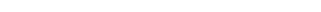 Prepararsi all’esameIl SeLdA propone diversi corsi di preparazione organizzati in modo tale da offrire il maggior numero possibile di soluzioni di orario al fine di garantire le migliori condizioni di frequenza a tutti gli studenti. Inoltre, segnaliamo l’opportunità di usufruire del Centro per l’Autoapprendimento (CAP), utile anche agli studenti che intendano consolidare la loro preparazione.Presso il CAP, nella sede di Via Morozzo della Rocca, è possibile strutturare un percorso di studio personalizzato con l’aiuto di un consulente linguistico reperibile settimanalmente.La biblioteca del CAP offre, oltre ai testi adottati a lezioni e a quelli consigliati, materiale multimediale per lo studio autonomo, nonché la possibilità di svolgere simulazioni del test informatizzato per verificare il proprio livello in vista dell’esame. 